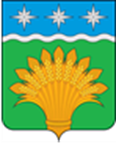 КЕМЕРОВСКАЯ ОБЛАСТЬ - КУЗБАСССовет народных депутатов Юргинского муниципального округа первого созывачетвертое заседаниеРЕШЕНИЕот 26 февраля 2020 года №   27 -НАОб установлении размеров должностных окладов, ежемесячных и иных дополнительных выплат муниципальным служащим Юргинского муниципального округаРуководствуясь  Федеральным  законом от  06.10.2010 № 131-ФЗ  и  «Об общих принципах организации местного самоуправления в Российской Федерации», Федеральным законом от 02.03.2007 № 25-ФЗ «О муниципальной службе в Российской Федерации», Постановлением Коллегии Администрации Кемеровской области от 24.09.2010 № 423 (с изменениями от 28.11.2019 №692) "Об установлении нормативов формирования расходов на оплату труда депутатов, выборных должностных лиц местного самоуправления, осуществляющих свои полномочия на постоянной основе, и муниципальных служащих", в целях эффективной работы аппарата управления администрации Юргинского округа, Совет народных депутатов Юргинского муниципального округаРЕШИЛ:	1. Установить размер должностных окладов, ежемесячных и иных дополнительных выплат муниципальным служащим Юргинского муниципального округа согласно Приложению.2. Считать утратившим силу:- Решение Совета народных депутатов Юргинского муниципального района от 26.12.2019 № 20-НА «Об установлении размеров должностных окладов, ежемесячных и иных дополнительных выплат муниципальным служащим Юргинского муниципального округа».3. Настоящее решение опубликовать в газете «Юргинские ведомости» и разместить в информационно – телекоммуникационной сети «Интернет» на официальном сайте администрации Юргинского муниципального округа.4. Контроль за исполнением настоящего решения возложить на постоянную комиссию Совета народных депутатов по социальным вопросам, правопорядку и соблюдению законности.5. Настоящее решение вступает в силу после его опубликования и распространяет свое действие на отношения, возникшие с 01.02.2020г.Приложение к решению Совета народных депутатовЮргинского муниципального округаот  26.02.2020  №  27- НАРазмер должностных окладов, ежемесячных и иных дополнительных выплат  муниципальным служащим Юргинского муниципального округаПредседатель Совета народных депутатов Юргинского муниципального округаИ.Я.БережноваВрИП главы Юргинского муниципального округа« 26 » февраля  2020 годаД.К. Дадашов№ДолжностьКол-воКол-воДолжностной оклад, руб.Должностной оклад, руб.Надбавка за особые условия муниципальной службы  %1233445АППАРАТ АДМИНИСТРАЦИИ ЮРГИНСКОГО МУНИЦИПАЛЬНОГО округаАППАРАТ АДМИНИСТРАЦИИ ЮРГИНСКОГО МУНИЦИПАЛЬНОГО округаАППАРАТ АДМИНИСТРАЦИИ ЮРГИНСКОГО МУНИЦИПАЛЬНОГО округаАППАРАТ АДМИНИСТРАЦИИ ЮРГИНСКОГО МУНИЦИПАЛЬНОГО округаАППАРАТ АДМИНИСТРАЦИИ ЮРГИНСКОГО МУНИЦИПАЛЬНОГО округаАППАРАТ АДМИНИСТРАЦИИ ЮРГИНСКОГО МУНИЦИПАЛЬНОГО округаАППАРАТ АДМИНИСТРАЦИИ ЮРГИНСКОГО МУНИЦИПАЛЬНОГО округа1Заместитель  главы  Юргинского муниципального округа по организационно-территориальным вопросам 1160811608192922Заместитель главы Юргинского муниципального округа по экономическим вопросам, транспорту и связи1160811608187873Заместитель главы Юргинского муниципального округа по социальным вопросам1160811608187874Советник пресс-секретарь1122141221440405Главный спец. по экологии и  охране окружающей среды Юргинского муниципального округа18399839940406Главный специалист по делам несовершеннолетних и защите их прав1763876383030УЧЕТНО-ФИНАНСОВЫЙ ОТДЕЛ АДМИНИСТРАЦИИ ЮРГИНСКОГО МУНИЦИПАЛЬНОГО ОКРУГАУЧЕТНО-ФИНАНСОВЫЙ ОТДЕЛ АДМИНИСТРАЦИИ ЮРГИНСКОГО МУНИЦИПАЛЬНОГО ОКРУГАУЧЕТНО-ФИНАНСОВЫЙ ОТДЕЛ АДМИНИСТРАЦИИ ЮРГИНСКОГО МУНИЦИПАЛЬНОГО ОКРУГАУЧЕТНО-ФИНАНСОВЫЙ ОТДЕЛ АДМИНИСТРАЦИИ ЮРГИНСКОГО МУНИЦИПАЛЬНОГО ОКРУГАУЧЕТНО-ФИНАНСОВЫЙ ОТДЕЛ АДМИНИСТРАЦИИ ЮРГИНСКОГО МУНИЦИПАЛЬНОГО ОКРУГАУЧЕТНО-ФИНАНСОВЫЙ ОТДЕЛ АДМИНИСТРАЦИИ ЮРГИНСКОГО МУНИЦИПАЛЬНОГО ОКРУГАУЧЕТНО-ФИНАНСОВЫЙ ОТДЕЛ АДМИНИСТРАЦИИ ЮРГИНСКОГО МУНИЦИПАЛЬНОГО ОКРУГА7Начальник отдела1129781297870708Главный специалист18399839940409Главный специалист183998399404010Главный специалист183998399404011Главный специалист183998399404012Главный специалист183998399404013Главный специалист1839983994040АРХИВНЫЙ ОТДЕЛ АДМИНИСТРАЦИИ ЮРГИНСКОГО МУНИЦИПАЛЬНОГО ОКРУГААРХИВНЫЙ ОТДЕЛ АДМИНИСТРАЦИИ ЮРГИНСКОГО МУНИЦИПАЛЬНОГО ОКРУГААРХИВНЫЙ ОТДЕЛ АДМИНИСТРАЦИИ ЮРГИНСКОГО МУНИЦИПАЛЬНОГО ОКРУГААРХИВНЫЙ ОТДЕЛ АДМИНИСТРАЦИИ ЮРГИНСКОГО МУНИЦИПАЛЬНОГО ОКРУГААРХИВНЫЙ ОТДЕЛ АДМИНИСТРАЦИИ ЮРГИНСКОГО МУНИЦИПАЛЬНОГО ОКРУГААРХИВНЫЙ ОТДЕЛ АДМИНИСТРАЦИИ ЮРГИНСКОГО МУНИЦИПАЛЬНОГО ОКРУГААРХИВНЫЙ ОТДЕЛ АДМИНИСТРАЦИИ ЮРГИНСКОГО МУНИЦИПАЛЬНОГО ОКРУГА14Начальник отдела11297812978505015Главный специалист1839983994040ПРАВОВОЕ УПРАВЛЕНИЕ АДМИНИСТРАЦИИ ЮРГИНСКОГО МУНИЦИПАЛЬНОГО ОКРУГАПРАВОВОЕ УПРАВЛЕНИЕ АДМИНИСТРАЦИИ ЮРГИНСКОГО МУНИЦИПАЛЬНОГО ОКРУГАПРАВОВОЕ УПРАВЛЕНИЕ АДМИНИСТРАЦИИ ЮРГИНСКОГО МУНИЦИПАЛЬНОГО ОКРУГАПРАВОВОЕ УПРАВЛЕНИЕ АДМИНИСТРАЦИИ ЮРГИНСКОГО МУНИЦИПАЛЬНОГО ОКРУГАПРАВОВОЕ УПРАВЛЕНИЕ АДМИНИСТРАЦИИ ЮРГИНСКОГО МУНИЦИПАЛЬНОГО ОКРУГАПРАВОВОЕ УПРАВЛЕНИЕ АДМИНИСТРАЦИИ ЮРГИНСКОГО МУНИЦИПАЛЬНОГО ОКРУГАПРАВОВОЕ УПРАВЛЕНИЕ АДМИНИСТРАЦИИ ЮРГИНСКОГО МУНИЦИПАЛЬНОГО ОКРУГА16Начальник управления11526815268606017Заместитель начальника управления113995139953030СЕКТОР ПО МУНИЦИПАЛЬНЫМ ЗАКУПКАМ АДМИНИСТРАЦИИ ЮРГИНСКОГО МУНИЦИПАЛЬНОГО ОКРУГАСЕКТОР ПО МУНИЦИПАЛЬНЫМ ЗАКУПКАМ АДМИНИСТРАЦИИ ЮРГИНСКОГО МУНИЦИПАЛЬНОГО ОКРУГАСЕКТОР ПО МУНИЦИПАЛЬНЫМ ЗАКУПКАМ АДМИНИСТРАЦИИ ЮРГИНСКОГО МУНИЦИПАЛЬНОГО ОКРУГАСЕКТОР ПО МУНИЦИПАЛЬНЫМ ЗАКУПКАМ АДМИНИСТРАЦИИ ЮРГИНСКОГО МУНИЦИПАЛЬНОГО ОКРУГАСЕКТОР ПО МУНИЦИПАЛЬНЫМ ЗАКУПКАМ АДМИНИСТРАЦИИ ЮРГИНСКОГО МУНИЦИПАЛЬНОГО ОКРУГАСЕКТОР ПО МУНИЦИПАЛЬНЫМ ЗАКУПКАМ АДМИНИСТРАЦИИ ЮРГИНСКОГО МУНИЦИПАЛЬНОГО ОКРУГАСЕКТОР ПО МУНИЦИПАЛЬНЫМ ЗАКУПКАМ АДМИНИСТРАЦИИ ЮРГИНСКОГО МУНИЦИПАЛЬНОГО ОКРУГА18Заведующий сектором по муниципальным закупкам11145111451505019Главный специалист по муниципальным закупкам1839983994040ОРГАНИЗАЦИОННЫЙ ОТДЕЛ АДМИНИСТРАЦИИ ЮРГИНСКОГО МУНИЦИПАЛЬНОГО ОКРУГАОРГАНИЗАЦИОННЫЙ ОТДЕЛ АДМИНИСТРАЦИИ ЮРГИНСКОГО МУНИЦИПАЛЬНОГО ОКРУГАОРГАНИЗАЦИОННЫЙ ОТДЕЛ АДМИНИСТРАЦИИ ЮРГИНСКОГО МУНИЦИПАЛЬНОГО ОКРУГАОРГАНИЗАЦИОННЫЙ ОТДЕЛ АДМИНИСТРАЦИИ ЮРГИНСКОГО МУНИЦИПАЛЬНОГО ОКРУГАОРГАНИЗАЦИОННЫЙ ОТДЕЛ АДМИНИСТРАЦИИ ЮРГИНСКОГО МУНИЦИПАЛЬНОГО ОКРУГАОРГАНИЗАЦИОННЫЙ ОТДЕЛ АДМИНИСТРАЦИИ ЮРГИНСКОГО МУНИЦИПАЛЬНОГО ОКРУГАОРГАНИЗАЦИОННЫЙ ОТДЕЛ АДМИНИСТРАЦИИ ЮРГИНСКОГО МУНИЦИПАЛЬНОГО ОКРУГА20Начальник отдела11297812978505021Заместитель  начальника отдела11145111451404022Главный специалист  по кадровым вопросам183998399404023Главный специалист1839983994040ОТДЕЛ  ГО и ЧС АДМИНИСТРАЦИИ ЮРГИНСКОГО МУНИЦИПАЛЬНОГО ОКРУГАОТДЕЛ  ГО и ЧС АДМИНИСТРАЦИИ ЮРГИНСКОГО МУНИЦИПАЛЬНОГО ОКРУГАОТДЕЛ  ГО и ЧС АДМИНИСТРАЦИИ ЮРГИНСКОГО МУНИЦИПАЛЬНОГО ОКРУГАОТДЕЛ  ГО и ЧС АДМИНИСТРАЦИИ ЮРГИНСКОГО МУНИЦИПАЛЬНОГО ОКРУГАОТДЕЛ  ГО и ЧС АДМИНИСТРАЦИИ ЮРГИНСКОГО МУНИЦИПАЛЬНОГО ОКРУГАОТДЕЛ  ГО и ЧС АДМИНИСТРАЦИИ ЮРГИНСКОГО МУНИЦИПАЛЬНОГО ОКРУГАОТДЕЛ  ГО и ЧС АДМИНИСТРАЦИИ ЮРГИНСКОГО МУНИЦИПАЛЬНОГО ОКРУГА24Начальник отдела112978129785050ВОЕННО-МОБИЛИЗАЦИОННЫЙ ОТДЕЛ АДМИНИСТРАЦИИ ЮРГИНСКОГО МУНИЦИПАЛЬНОГО ОКРУГАВОЕННО-МОБИЛИЗАЦИОННЫЙ ОТДЕЛ АДМИНИСТРАЦИИ ЮРГИНСКОГО МУНИЦИПАЛЬНОГО ОКРУГАВОЕННО-МОБИЛИЗАЦИОННЫЙ ОТДЕЛ АДМИНИСТРАЦИИ ЮРГИНСКОГО МУНИЦИПАЛЬНОГО ОКРУГАВОЕННО-МОБИЛИЗАЦИОННЫЙ ОТДЕЛ АДМИНИСТРАЦИИ ЮРГИНСКОГО МУНИЦИПАЛЬНОГО ОКРУГАВОЕННО-МОБИЛИЗАЦИОННЫЙ ОТДЕЛ АДМИНИСТРАЦИИ ЮРГИНСКОГО МУНИЦИПАЛЬНОГО ОКРУГАВОЕННО-МОБИЛИЗАЦИОННЫЙ ОТДЕЛ АДМИНИСТРАЦИИ ЮРГИНСКОГО МУНИЦИПАЛЬНОГО ОКРУГАВОЕННО-МОБИЛИЗАЦИОННЫЙ ОТДЕЛ АДМИНИСТРАЦИИ ЮРГИНСКОГО МУНИЦИПАЛЬНОГО ОКРУГА25Начальник отдела112978129785050  26Главный специалист1839983994040ОТДЕЛ ЭКОНОМИКИ, ПЛАНИРОВАНИЯ И ТОРГОВЛИ АДМИНИСТРАЦИИ ЮРГИНСКОГО МУНИЦИПАЛЬНОГО ОКРУГАОТДЕЛ ЭКОНОМИКИ, ПЛАНИРОВАНИЯ И ТОРГОВЛИ АДМИНИСТРАЦИИ ЮРГИНСКОГО МУНИЦИПАЛЬНОГО ОКРУГАОТДЕЛ ЭКОНОМИКИ, ПЛАНИРОВАНИЯ И ТОРГОВЛИ АДМИНИСТРАЦИИ ЮРГИНСКОГО МУНИЦИПАЛЬНОГО ОКРУГАОТДЕЛ ЭКОНОМИКИ, ПЛАНИРОВАНИЯ И ТОРГОВЛИ АДМИНИСТРАЦИИ ЮРГИНСКОГО МУНИЦИПАЛЬНОГО ОКРУГАОТДЕЛ ЭКОНОМИКИ, ПЛАНИРОВАНИЯ И ТОРГОВЛИ АДМИНИСТРАЦИИ ЮРГИНСКОГО МУНИЦИПАЛЬНОГО ОКРУГАОТДЕЛ ЭКОНОМИКИ, ПЛАНИРОВАНИЯ И ТОРГОВЛИ АДМИНИСТРАЦИИ ЮРГИНСКОГО МУНИЦИПАЛЬНОГО ОКРУГАОТДЕЛ ЭКОНОМИКИ, ПЛАНИРОВАНИЯ И ТОРГОВЛИ АДМИНИСТРАЦИИ ЮРГИНСКОГО МУНИЦИПАЛЬНОГО ОКРУГА27Начальник отдела11297812978505028Заместитель начальника отдела11145111451404029Главный специалист1839983994040ОТДЕЛ ИНФОРМАЦИОННЫХ ТЕХНОЛОГИЙ АДМИНИСТРАЦИИ ЮРГИНСКОГО МУНИЦИПАЛЬНОГО ОКРУГАОТДЕЛ ИНФОРМАЦИОННЫХ ТЕХНОЛОГИЙ АДМИНИСТРАЦИИ ЮРГИНСКОГО МУНИЦИПАЛЬНОГО ОКРУГАОТДЕЛ ИНФОРМАЦИОННЫХ ТЕХНОЛОГИЙ АДМИНИСТРАЦИИ ЮРГИНСКОГО МУНИЦИПАЛЬНОГО ОКРУГАОТДЕЛ ИНФОРМАЦИОННЫХ ТЕХНОЛОГИЙ АДМИНИСТРАЦИИ ЮРГИНСКОГО МУНИЦИПАЛЬНОГО ОКРУГАОТДЕЛ ИНФОРМАЦИОННЫХ ТЕХНОЛОГИЙ АДМИНИСТРАЦИИ ЮРГИНСКОГО МУНИЦИПАЛЬНОГО ОКРУГАОТДЕЛ ИНФОРМАЦИОННЫХ ТЕХНОЛОГИЙ АДМИНИСТРАЦИИ ЮРГИНСКОГО МУНИЦИПАЛЬНОГО ОКРУГАОТДЕЛ ИНФОРМАЦИОННЫХ ТЕХНОЛОГИЙ АДМИНИСТРАЦИИ ЮРГИНСКОГО МУНИЦИПАЛЬНОГО ОКРУГА30Начальник отдела11297812978505031Главный специалист183998399404032Главный специалист1839983994040АРХИТЕКТУРНЫЙ ОТДЕЛ АДМИНИСТРАЦИИ ЮРГИНСКОГО МУНИЦИПАЛЬНОГО ОКРУГААРХИТЕКТУРНЫЙ ОТДЕЛ АДМИНИСТРАЦИИ ЮРГИНСКОГО МУНИЦИПАЛЬНОГО ОКРУГААРХИТЕКТУРНЫЙ ОТДЕЛ АДМИНИСТРАЦИИ ЮРГИНСКОГО МУНИЦИПАЛЬНОГО ОКРУГААРХИТЕКТУРНЫЙ ОТДЕЛ АДМИНИСТРАЦИИ ЮРГИНСКОГО МУНИЦИПАЛЬНОГО ОКРУГААРХИТЕКТУРНЫЙ ОТДЕЛ АДМИНИСТРАЦИИ ЮРГИНСКОГО МУНИЦИПАЛЬНОГО ОКРУГААРХИТЕКТУРНЫЙ ОТДЕЛ АДМИНИСТРАЦИИ ЮРГИНСКОГО МУНИЦИПАЛЬНОГО ОКРУГААРХИТЕКТУРНЫЙ ОТДЕЛ АДМИНИСТРАЦИИ ЮРГИНСКОГО МУНИЦИПАЛЬНОГО ОКРУГА33Начальник отдела11297812978505034Главный специалист1839983994040ЖИЛИЩНЫЙ ОТДЕЛ АДМИНИСТРАЦИИ ЮРГИНСКОГО МУНИЦИПАЛЬНОГО ОКРУГАЖИЛИЩНЫЙ ОТДЕЛ АДМИНИСТРАЦИИ ЮРГИНСКОГО МУНИЦИПАЛЬНОГО ОКРУГАЖИЛИЩНЫЙ ОТДЕЛ АДМИНИСТРАЦИИ ЮРГИНСКОГО МУНИЦИПАЛЬНОГО ОКРУГАЖИЛИЩНЫЙ ОТДЕЛ АДМИНИСТРАЦИИ ЮРГИНСКОГО МУНИЦИПАЛЬНОГО ОКРУГАЖИЛИЩНЫЙ ОТДЕЛ АДМИНИСТРАЦИИ ЮРГИНСКОГО МУНИЦИПАЛЬНОГО ОКРУГА35Начальник отдела1129785036Главный специалист1839940КОНТРОЛЬНЫЙ ОТДЕЛ АДМИНИСТРАЦИИ ЮРГИНСКОГО МУНИЦИПАЛЬНОГО ОКРУГАКОНТРОЛЬНЫЙ ОТДЕЛ АДМИНИСТРАЦИИ ЮРГИНСКОГО МУНИЦИПАЛЬНОГО ОКРУГАКОНТРОЛЬНЫЙ ОТДЕЛ АДМИНИСТРАЦИИ ЮРГИНСКОГО МУНИЦИПАЛЬНОГО ОКРУГАКОНТРОЛЬНЫЙ ОТДЕЛ АДМИНИСТРАЦИИ ЮРГИНСКОГО МУНИЦИПАЛЬНОГО ОКРУГА37Начальник отдела11266450ИТОГО АППАРАТ АДМИНИСТРАЦИИ:37403960     УПРАВЛЕНИЕ ПО ОБЕСПЕЧЕНИЮ ЖИЗНЕДЕЯТЕЛЬНОСТИ И СТРОИТЕЛЬСТВУЮРГИНСКОГО МУНИЦИПАЛЬНОГО ОКРУГА     УПРАВЛЕНИЕ ПО ОБЕСПЕЧЕНИЮ ЖИЗНЕДЕЯТЕЛЬНОСТИ И СТРОИТЕЛЬСТВУЮРГИНСКОГО МУНИЦИПАЛЬНОГО ОКРУГА     УПРАВЛЕНИЕ ПО ОБЕСПЕЧЕНИЮ ЖИЗНЕДЕЯТЕЛЬНОСТИ И СТРОИТЕЛЬСТВУЮРГИНСКОГО МУНИЦИПАЛЬНОГО ОКРУГА     УПРАВЛЕНИЕ ПО ОБЕСПЕЧЕНИЮ ЖИЗНЕДЕЯТЕЛЬНОСТИ И СТРОИТЕЛЬСТВУЮРГИНСКОГО МУНИЦИПАЛЬНОГО ОКРУГА     УПРАВЛЕНИЕ ПО ОБЕСПЕЧЕНИЮ ЖИЗНЕДЕЯТЕЛЬНОСТИ И СТРОИТЕЛЬСТВУЮРГИНСКОГО МУНИЦИПАЛЬНОГО ОКРУГА     УПРАВЛЕНИЕ ПО ОБЕСПЕЧЕНИЮ ЖИЗНЕДЕЯТЕЛЬНОСТИ И СТРОИТЕЛЬСТВУЮРГИНСКОГО МУНИЦИПАЛЬНОГО ОКРУГА1Заместитель главы Юргинского муниципального округа - начальник Управления по обеспечению жизнедеятельности и строительству111608116081922Заместитель начальника по строительству111262412624303Заместитель начальника по жизнеобеспечению111348213482404Начальник учетно-финансовой службы111261612616305Главный специалист-экономист   1183998399306Главный специалист-бухгалтер     1183998399307Начальник отдела-сметчик         111100011000408Начальник юридического отдела                1196819681659Главный специалист                11839983993010Главный специалист                  118399839930ВСЕГО:1010109080109080УПРАВЛЕНИЕ КУЛЬТУРЫ, МОЛОДЁЖНОЙ ПОЛИТИКИ И СПОРТААДМИНИСТРАЦИИ ЮРГИНСКОГО МУНИЦИПАЛЬНОГО ОКРУГАУПРАВЛЕНИЕ КУЛЬТУРЫ, МОЛОДЁЖНОЙ ПОЛИТИКИ И СПОРТААДМИНИСТРАЦИИ ЮРГИНСКОГО МУНИЦИПАЛЬНОГО ОКРУГАУПРАВЛЕНИЕ КУЛЬТУРЫ, МОЛОДЁЖНОЙ ПОЛИТИКИ И СПОРТААДМИНИСТРАЦИИ ЮРГИНСКОГО МУНИЦИПАЛЬНОГО ОКРУГАУПРАВЛЕНИЕ КУЛЬТУРЫ, МОЛОДЁЖНОЙ ПОЛИТИКИ И СПОРТААДМИНИСТРАЦИИ ЮРГИНСКОГО МУНИЦИПАЛЬНОГО ОКРУГАУПРАВЛЕНИЕ КУЛЬТУРЫ, МОЛОДЁЖНОЙ ПОЛИТИКИ И СПОРТААДМИНИСТРАЦИИ ЮРГИНСКОГО МУНИЦИПАЛЬНОГО ОКРУГАУПРАВЛЕНИЕ КУЛЬТУРЫ, МОЛОДЁЖНОЙ ПОЛИТИКИ И СПОРТААДМИНИСТРАЦИИ ЮРГИНСКОГО МУНИЦИПАЛЬНОГО ОКРУГАУПРАВЛЕНИЕ КУЛЬТУРЫ, МОЛОДЁЖНОЙ ПОЛИТИКИ И СПОРТААДМИНИСТРАЦИИ ЮРГИНСКОГО МУНИЦИПАЛЬНОГО ОКРУГА1Начальник управления 1152681526875752Заместитель начальника управления113546135463030ВСЕГО:22881428814УПРАВЛЕНИЕ СЕЛЬСКОГО ХОЗЯЙСТВААДМИНИСТРАЦИИ ЮРГИНСКОГО МУНИЦИПАЛЬНОГО ОКРУГАУПРАВЛЕНИЕ СЕЛЬСКОГО ХОЗЯЙСТВААДМИНИСТРАЦИИ ЮРГИНСКОГО МУНИЦИПАЛЬНОГО ОКРУГАУПРАВЛЕНИЕ СЕЛЬСКОГО ХОЗЯЙСТВААДМИНИСТРАЦИИ ЮРГИНСКОГО МУНИЦИПАЛЬНОГО ОКРУГАУПРАВЛЕНИЕ СЕЛЬСКОГО ХОЗЯЙСТВААДМИНИСТРАЦИИ ЮРГИНСКОГО МУНИЦИПАЛЬНОГО ОКРУГАУПРАВЛЕНИЕ СЕЛЬСКОГО ХОЗЯЙСТВААДМИНИСТРАЦИИ ЮРГИНСКОГО МУНИЦИПАЛЬНОГО ОКРУГАУПРАВЛЕНИЕ СЕЛЬСКОГО ХОЗЯЙСТВААДМИНИСТРАЦИИ ЮРГИНСКОГО МУНИЦИПАЛЬНОГО ОКРУГАУПРАВЛЕНИЕ СЕЛЬСКОГО ХОЗЯЙСТВААДМИНИСТРАЦИИ ЮРГИНСКОГО МУНИЦИПАЛЬНОГО ОКРУГА1Заместитель главы Юргинского муниципального округа - начальник Управления сельского хозяйства1160811608189892Начальник отдела механизации1117751177550503Начальник отдела растениеводства1117751177550504Начальник отдела животноводства1117751177550505Начальник отдела планирования1117751177545456Начальник учетно-финансовой службы1117751177545457Главный специалист1839983994040ВСЕГО:78335583355УПРАВЛЕНИЕ ОБРАЗОВАНИЯ АДМИНИСТРАЦИИ ЮРГИНСКОГО МУНИЦИПАЛЬНОГО ОКРУГАУПРАВЛЕНИЕ ОБРАЗОВАНИЯ АДМИНИСТРАЦИИ ЮРГИНСКОГО МУНИЦИПАЛЬНОГО ОКРУГАУПРАВЛЕНИЕ ОБРАЗОВАНИЯ АДМИНИСТРАЦИИ ЮРГИНСКОГО МУНИЦИПАЛЬНОГО ОКРУГАУПРАВЛЕНИЕ ОБРАЗОВАНИЯ АДМИНИСТРАЦИИ ЮРГИНСКОГО МУНИЦИПАЛЬНОГО ОКРУГАУПРАВЛЕНИЕ ОБРАЗОВАНИЯ АДМИНИСТРАЦИИ ЮРГИНСКОГО МУНИЦИПАЛЬНОГО ОКРУГАУПРАВЛЕНИЕ ОБРАЗОВАНИЯ АДМИНИСТРАЦИИ ЮРГИНСКОГО МУНИЦИПАЛЬНОГО ОКРУГАУПРАВЛЕНИЕ ОБРАЗОВАНИЯ АДМИНИСТРАЦИИ ЮРГИНСКОГО МУНИЦИПАЛЬНОГО ОКРУГА1Начальник управления1152681526860602Заместитель начальника по учебной работе1122111221130303Главный специалист183998399303033587835878ОТДЕЛ ПО ОПЕКЕ И ПОПЕЧИТЕЛЬСТВУОТДЕЛ ПО ОПЕКЕ И ПОПЕЧИТЕЛЬСТВУОТДЕЛ ПО ОПЕКЕ И ПОПЕЧИТЕЛЬСТВУОТДЕЛ ПО ОПЕКЕ И ПОПЕЧИТЕЛЬСТВУОТДЕЛ ПО ОПЕКЕ И ПОПЕЧИТЕЛЬСТВУОТДЕЛ ПО ОПЕКЕ И ПОПЕЧИТЕЛЬСТВУОТДЕЛ ПО ОПЕКЕ И ПОПЕЧИТЕЛЬСТВУ1Начальник отдела по опеке и попечительству18745874540402Главный специалист 18399839940403Ведущий специалист1610861084040ВСЕГО:32325223252КОМИТЕТ ПО УПРАВЛЕНИЮ МУНИЦИПАЛЬНЫМ ИМУЩЕСТВОМКОМИТЕТ ПО УПРАВЛЕНИЮ МУНИЦИПАЛЬНЫМ ИМУЩЕСТВОМКОМИТЕТ ПО УПРАВЛЕНИЮ МУНИЦИПАЛЬНЫМ ИМУЩЕСТВОМКОМИТЕТ ПО УПРАВЛЕНИЮ МУНИЦИПАЛЬНЫМ ИМУЩЕСТВОМКОМИТЕТ ПО УПРАВЛЕНИЮ МУНИЦИПАЛЬНЫМ ИМУЩЕСТВОМКОМИТЕТ ПО УПРАВЛЕНИЮ МУНИЦИПАЛЬНЫМ ИМУЩЕСТВОМКОМИТЕТ ПО УПРАВЛЕНИЮ МУНИЦИПАЛЬНЫМ ИМУЩЕСТВОМ1Председатель комитета1152681526870702Начальник отдела приватизации1126161261630303Начальник учетно-финансовой службы1126161261630304Начальник отдела по распоряжению земельными участками1126161261630305Главный специалист  18399839930306Начальник юридического отдела19681968165657Главный специалист    18399839940408Главный специалист     1839983994040ВСЕГО:88799487994УПРАВЛЕНИЕ СОЦИАЛЬНОЙ ЗАЩИТЫ НАСЕЛЕНИЯ АДМИНИСТРАЦИИ ЮРГИНСКОГО МУНИЦИПАЛЬНОГО ОКРУГАУПРАВЛЕНИЕ СОЦИАЛЬНОЙ ЗАЩИТЫ НАСЕЛЕНИЯ АДМИНИСТРАЦИИ ЮРГИНСКОГО МУНИЦИПАЛЬНОГО ОКРУГАУПРАВЛЕНИЕ СОЦИАЛЬНОЙ ЗАЩИТЫ НАСЕЛЕНИЯ АДМИНИСТРАЦИИ ЮРГИНСКОГО МУНИЦИПАЛЬНОГО ОКРУГАУПРАВЛЕНИЕ СОЦИАЛЬНОЙ ЗАЩИТЫ НАСЕЛЕНИЯ АДМИНИСТРАЦИИ ЮРГИНСКОГО МУНИЦИПАЛЬНОГО ОКРУГАУПРАВЛЕНИЕ СОЦИАЛЬНОЙ ЗАЩИТЫ НАСЕЛЕНИЯ АДМИНИСТРАЦИИ ЮРГИНСКОГО МУНИЦИПАЛЬНОГО ОКРУГАУПРАВЛЕНИЕ СОЦИАЛЬНОЙ ЗАЩИТЫ НАСЕЛЕНИЯ АДМИНИСТРАЦИИ ЮРГИНСКОГО МУНИЦИПАЛЬНОГО ОКРУГАУПРАВЛЕНИЕ СОЦИАЛЬНОЙ ЗАЩИТЫ НАСЕЛЕНИЯ АДМИНИСТРАЦИИ ЮРГИНСКОГО МУНИЦИПАЛЬНОГО ОКРУГА1Начальник управления1152681526850502Главный специалист18399839940403Главный специалист216798167984040Отдел по работе со льготными категориями гражданОтдел по работе со льготными категориями гражданОтдел по работе со льготными категориями гражданОтдел по работе со льготными категориями гражданОтдел по работе со льготными категориями гражданОтдел по работе со льготными категориями гражданОтдел по работе со льготными категориями граждан4Начальник отдела по работе со льготными категориями граждан1129781297840405Главный специалист2167981679840406Главный  специалист325197251974040Отдел по назначению и предоставлению социальных выплатОтдел по назначению и предоставлению социальных выплатОтдел по назначению и предоставлению социальных выплатОтдел по назначению и предоставлению социальных выплатОтдел по назначению и предоставлению социальных выплатОтдел по назначению и предоставлению социальных выплатОтдел по назначению и предоставлению социальных выплат7Начальник отдела по назначению и предоставлению социальных выплат1129781297840408Главный специалист325197251974040Учетно-финансовый отделУчетно-финансовый отделУчетно-финансовый отделУчетно-финансовый отделУчетно-финансовый отделУчетно-финансовый отделУчетно-финансовый отдел9Начальник учетно-финансового отдела11297812978404010Главный специалист183998399404011Главный  специалист1839983994040ВСЕГО:17163389163389НОВОРОМАНОВСКОЕ ТЕРРИТОРИАЛЬНОЕ УПРАВЛЕНИЕ  ЮРГИНСКОГО МУНИЦИПАЛЬНОГО ОКРУГАНОВОРОМАНОВСКОЕ ТЕРРИТОРИАЛЬНОЕ УПРАВЛЕНИЕ  ЮРГИНСКОГО МУНИЦИПАЛЬНОГО ОКРУГАНОВОРОМАНОВСКОЕ ТЕРРИТОРИАЛЬНОЕ УПРАВЛЕНИЕ  ЮРГИНСКОГО МУНИЦИПАЛЬНОГО ОКРУГАНОВОРОМАНОВСКОЕ ТЕРРИТОРИАЛЬНОЕ УПРАВЛЕНИЕ  ЮРГИНСКОГО МУНИЦИПАЛЬНОГО ОКРУГАНОВОРОМАНОВСКОЕ ТЕРРИТОРИАЛЬНОЕ УПРАВЛЕНИЕ  ЮРГИНСКОГО МУНИЦИПАЛЬНОГО ОКРУГАНОВОРОМАНОВСКОЕ ТЕРРИТОРИАЛЬНОЕ УПРАВЛЕНИЕ  ЮРГИНСКОГО МУНИЦИПАЛЬНОГО ОКРУГАНОВОРОМАНОВСКОЕ ТЕРРИТОРИАЛЬНОЕ УПРАВЛЕНИЕ  ЮРГИНСКОГО МУНИЦИПАЛЬНОГО ОКРУГА1Начальник управления1152681526892922Заместитель начальника управления1111001110030303Главный специалист1839983993030ВСЕГО:33476734767АРЛЮКСКОЕ ТЕРРИТОРИАЛЬНОЕ УПРАВЛЕНИЕ  ЮРГИНСКОГО МУНИЦИПАЛЬНОГО ОКРУГААРЛЮКСКОЕ ТЕРРИТОРИАЛЬНОЕ УПРАВЛЕНИЕ  ЮРГИНСКОГО МУНИЦИПАЛЬНОГО ОКРУГААРЛЮКСКОЕ ТЕРРИТОРИАЛЬНОЕ УПРАВЛЕНИЕ  ЮРГИНСКОГО МУНИЦИПАЛЬНОГО ОКРУГААРЛЮКСКОЕ ТЕРРИТОРИАЛЬНОЕ УПРАВЛЕНИЕ  ЮРГИНСКОГО МУНИЦИПАЛЬНОГО ОКРУГААРЛЮКСКОЕ ТЕРРИТОРИАЛЬНОЕ УПРАВЛЕНИЕ  ЮРГИНСКОГО МУНИЦИПАЛЬНОГО ОКРУГААРЛЮКСКОЕ ТЕРРИТОРИАЛЬНОЕ УПРАВЛЕНИЕ  ЮРГИНСКОГО МУНИЦИПАЛЬНОГО ОКРУГААРЛЮКСКОЕ ТЕРРИТОРИАЛЬНОЕ УПРАВЛЕНИЕ  ЮРГИНСКОГО МУНИЦИПАЛЬНОГО ОКРУГА1Начальник управления1152681526850502Главный специалист18399839930303Главный специалист1839983993030ВСЕГО:33206632066ЮРГИНСКОЕ ТЕРРИТОРИАЛЬНОЕ УПРАВЛЕНИЕ  ЮРГИНСКОГО МУНИЦИПАЛЬНОГО ОКРУГАЮРГИНСКОЕ ТЕРРИТОРИАЛЬНОЕ УПРАВЛЕНИЕ  ЮРГИНСКОГО МУНИЦИПАЛЬНОГО ОКРУГАЮРГИНСКОЕ ТЕРРИТОРИАЛЬНОЕ УПРАВЛЕНИЕ  ЮРГИНСКОГО МУНИЦИПАЛЬНОГО ОКРУГАЮРГИНСКОЕ ТЕРРИТОРИАЛЬНОЕ УПРАВЛЕНИЕ  ЮРГИНСКОГО МУНИЦИПАЛЬНОГО ОКРУГАЮРГИНСКОЕ ТЕРРИТОРИАЛЬНОЕ УПРАВЛЕНИЕ  ЮРГИНСКОГО МУНИЦИПАЛЬНОГО ОКРУГАЮРГИНСКОЕ ТЕРРИТОРИАЛЬНОЕ УПРАВЛЕНИЕ  ЮРГИНСКОГО МУНИЦИПАЛЬНОГО ОКРУГАЮРГИНСКОЕ ТЕРРИТОРИАЛЬНОЕ УПРАВЛЕНИЕ  ЮРГИНСКОГО МУНИЦИПАЛЬНОГО ОКРУГА1Начальник управления1152681526882822Заместитель начальника управления1111001110030303Главный специалист1839983993030ВСЕГО:33476734767ТАЛЬСКОЕ ТЕРРИТОРИАЛЬНОЕ УПРАВЛЕНИЕ  ЮРГИНСКОГО МУНИЦИПАЛЬНОГО ОКРУГАТАЛЬСКОЕ ТЕРРИТОРИАЛЬНОЕ УПРАВЛЕНИЕ  ЮРГИНСКОГО МУНИЦИПАЛЬНОГО ОКРУГАТАЛЬСКОЕ ТЕРРИТОРИАЛЬНОЕ УПРАВЛЕНИЕ  ЮРГИНСКОГО МУНИЦИПАЛЬНОГО ОКРУГАТАЛЬСКОЕ ТЕРРИТОРИАЛЬНОЕ УПРАВЛЕНИЕ  ЮРГИНСКОГО МУНИЦИПАЛЬНОГО ОКРУГАТАЛЬСКОЕ ТЕРРИТОРИАЛЬНОЕ УПРАВЛЕНИЕ  ЮРГИНСКОГО МУНИЦИПАЛЬНОГО ОКРУГАТАЛЬСКОЕ ТЕРРИТОРИАЛЬНОЕ УПРАВЛЕНИЕ  ЮРГИНСКОГО МУНИЦИПАЛЬНОГО ОКРУГАТАЛЬСКОЕ ТЕРРИТОРИАЛЬНОЕ УПРАВЛЕНИЕ  ЮРГИНСКОГО МУНИЦИПАЛЬНОГО ОКРУГА1Начальник управления1152681526865652Главный специалист1839983993030ВСЕГО:22366723667Л-АСАНОВСКОЕ ТЕРРИТОРИАЛЬНОЕ УПРАВЛЕНИЕ  ЮРГИНСКОГО МУНИЦИПАЛЬНОГО ОКРУГАЛ-АСАНОВСКОЕ ТЕРРИТОРИАЛЬНОЕ УПРАВЛЕНИЕ  ЮРГИНСКОГО МУНИЦИПАЛЬНОГО ОКРУГАЛ-АСАНОВСКОЕ ТЕРРИТОРИАЛЬНОЕ УПРАВЛЕНИЕ  ЮРГИНСКОГО МУНИЦИПАЛЬНОГО ОКРУГАЛ-АСАНОВСКОЕ ТЕРРИТОРИАЛЬНОЕ УПРАВЛЕНИЕ  ЮРГИНСКОГО МУНИЦИПАЛЬНОГО ОКРУГАЛ-АСАНОВСКОЕ ТЕРРИТОРИАЛЬНОЕ УПРАВЛЕНИЕ  ЮРГИНСКОГО МУНИЦИПАЛЬНОГО ОКРУГАЛ-АСАНОВСКОЕ ТЕРРИТОРИАЛЬНОЕ УПРАВЛЕНИЕ  ЮРГИНСКОГО МУНИЦИПАЛЬНОГО ОКРУГАЛ-АСАНОВСКОЕ ТЕРРИТОРИАЛЬНОЕ УПРАВЛЕНИЕ  ЮРГИНСКОГО МУНИЦИПАЛЬНОГО ОКРУГА1Начальник управления1152681526870702Главный специалист1839983993030ВСЕГО:22366723667ПОПЕРЕЧЕНСКОЕ ТЕРРИТОРИАЛЬНОЕ УПРАВЛЕНИЕ  ЮРГИНСКОГО МУНИЦИПАЛЬНОГО ОКРУГАПОПЕРЕЧЕНСКОЕ ТЕРРИТОРИАЛЬНОЕ УПРАВЛЕНИЕ  ЮРГИНСКОГО МУНИЦИПАЛЬНОГО ОКРУГАПОПЕРЕЧЕНСКОЕ ТЕРРИТОРИАЛЬНОЕ УПРАВЛЕНИЕ  ЮРГИНСКОГО МУНИЦИПАЛЬНОГО ОКРУГАПОПЕРЕЧЕНСКОЕ ТЕРРИТОРИАЛЬНОЕ УПРАВЛЕНИЕ  ЮРГИНСКОГО МУНИЦИПАЛЬНОГО ОКРУГАПОПЕРЕЧЕНСКОЕ ТЕРРИТОРИАЛЬНОЕ УПРАВЛЕНИЕ  ЮРГИНСКОГО МУНИЦИПАЛЬНОГО ОКРУГАПОПЕРЕЧЕНСКОЕ ТЕРРИТОРИАЛЬНОЕ УПРАВЛЕНИЕ  ЮРГИНСКОГО МУНИЦИПАЛЬНОГО ОКРУГАПОПЕРЕЧЕНСКОЕ ТЕРРИТОРИАЛЬНОЕ УПРАВЛЕНИЕ  ЮРГИНСКОГО МУНИЦИПАЛЬНОГО ОКРУГА1Начальник управления1152681526847472Главный специалист1839983993030ВСЕГО:22366723667ПРОСКОКОВСКОЕ ТЕРРИТОРИАЛЬНОЕ УПРАВЛЕНИЕ  ЮРГИНСКОГО МУНИЦИПАЛЬНОГО ОКРУГАПРОСКОКОВСКОЕ ТЕРРИТОРИАЛЬНОЕ УПРАВЛЕНИЕ  ЮРГИНСКОГО МУНИЦИПАЛЬНОГО ОКРУГАПРОСКОКОВСКОЕ ТЕРРИТОРИАЛЬНОЕ УПРАВЛЕНИЕ  ЮРГИНСКОГО МУНИЦИПАЛЬНОГО ОКРУГАПРОСКОКОВСКОЕ ТЕРРИТОРИАЛЬНОЕ УПРАВЛЕНИЕ  ЮРГИНСКОГО МУНИЦИПАЛЬНОГО ОКРУГАПРОСКОКОВСКОЕ ТЕРРИТОРИАЛЬНОЕ УПРАВЛЕНИЕ  ЮРГИНСКОГО МУНИЦИПАЛЬНОГО ОКРУГАПРОСКОКОВСКОЕ ТЕРРИТОРИАЛЬНОЕ УПРАВЛЕНИЕ  ЮРГИНСКОГО МУНИЦИПАЛЬНОГО ОКРУГА1Начальник управления1152681526892922Заместитель начальника управления1111001110030303Главный специалист1839983993030ВСЕГО:33476734767ЗЕЛЕДЕЕВСКОЕ ТЕРРИТОРИАЛЬНОЕ УПРАВЛЕНИЕ  ЮРГИНСКОГО МУНИЦИПАЛЬНОГО ОКРУГАЗЕЛЕДЕЕВСКОЕ ТЕРРИТОРИАЛЬНОЕ УПРАВЛЕНИЕ  ЮРГИНСКОГО МУНИЦИПАЛЬНОГО ОКРУГАЗЕЛЕДЕЕВСКОЕ ТЕРРИТОРИАЛЬНОЕ УПРАВЛЕНИЕ  ЮРГИНСКОГО МУНИЦИПАЛЬНОГО ОКРУГАЗЕЛЕДЕЕВСКОЕ ТЕРРИТОРИАЛЬНОЕ УПРАВЛЕНИЕ  ЮРГИНСКОГО МУНИЦИПАЛЬНОГО ОКРУГАЗЕЛЕДЕЕВСКОЕ ТЕРРИТОРИАЛЬНОЕ УПРАВЛЕНИЕ  ЮРГИНСКОГО МУНИЦИПАЛЬНОГО ОКРУГАЗЕЛЕДЕЕВСКОЕ ТЕРРИТОРИАЛЬНОЕ УПРАВЛЕНИЕ  ЮРГИНСКОГО МУНИЦИПАЛЬНОГО ОКРУГАЗЕЛЕДЕЕВСКОЕ ТЕРРИТОРИАЛЬНОЕ УПРАВЛЕНИЕ  ЮРГИНСКОГО МУНИЦИПАЛЬНОГО ОКРУГА1Начальник управления1152681526842422Главный специалист1839983993030ВСЕГО:22366723667МАЛЬЦЕВСКОЕ ТЕРРИТОРИАЛЬНОЕ УПРАВЛЕНИЕ  ЮРГИНСКОГО МУНИЦИПАЛЬНОГО ОКРУГАМАЛЬЦЕВСКОЕ ТЕРРИТОРИАЛЬНОЕ УПРАВЛЕНИЕ  ЮРГИНСКОГО МУНИЦИПАЛЬНОГО ОКРУГАМАЛЬЦЕВСКОЕ ТЕРРИТОРИАЛЬНОЕ УПРАВЛЕНИЕ  ЮРГИНСКОГО МУНИЦИПАЛЬНОГО ОКРУГАМАЛЬЦЕВСКОЕ ТЕРРИТОРИАЛЬНОЕ УПРАВЛЕНИЕ  ЮРГИНСКОГО МУНИЦИПАЛЬНОГО ОКРУГАМАЛЬЦЕВСКОЕ ТЕРРИТОРИАЛЬНОЕ УПРАВЛЕНИЕ  ЮРГИНСКОГО МУНИЦИПАЛЬНОГО ОКРУГАМАЛЬЦЕВСКОЕ ТЕРРИТОРИАЛЬНОЕ УПРАВЛЕНИЕ  ЮРГИНСКОГО МУНИЦИПАЛЬНОГО ОКРУГАМАЛЬЦЕВСКОЕ ТЕРРИТОРИАЛЬНОЕ УПРАВЛЕНИЕ  ЮРГИНСКОГО МУНИЦИПАЛЬНОГО ОКРУГА1Начальник управления1152681526847472Главный специалист1839983993030ВСЕГО:22366723667ИТОГО:10911904241190424